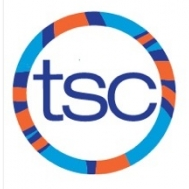 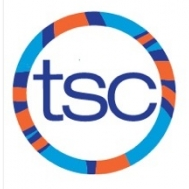 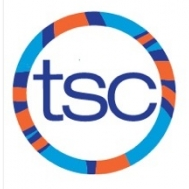 SUNDAYMONDAYTUESDAYWEDNESDAYTHURSDAYFRIDAYSATURDAY15:30-7:30pm Harbord 24:30-6:15pm Central Tech35:45-7:30pm Harbord  45:30-8:00am UT Blue & White Meet3:00-6:00pm UT 565:45-7:30pm Jarvis785:30-7:30pm Harbord 9 4:30-6:15pm Central Tech105:45-7:30pm Harbord  116:30-9:00am UT 1213Thanksgiving Off 14155:30-7:30pm Harbord 164:30-6:15pm Central Tech175:45-7:30pm Harbord  187:00-9:00am UT 19205:45-7:30pm Jarvis21225:30-7:30pm Harbord 234:30-6:15pm Central Tech245:45-7:30pm Harbord  255:30-7:30am UT 26Fall Sprint Meet (12&U)  275:45-7:30pm Jarvis28295:30-7:30pm Harbord 30 4:30-6:15pm Central Tech31Halloween Off   SUNDAYMONDAYTUESDAYWEDNESDAYTHURSDAYFRIDAYSATURDAY1Autumn Invitational   2Autumn Invitational   35:45-7:30pm Jarvis455:30-7:30pm Harbord 64:30-6:15pm Central Tech76:00-7:30pm Harbord 8Swim International 9Swim International10pm OFF  1112Annual Awards Gala134:30-6:15pm Central Tech 145:45-7:30pm Harbord  156:30-9:00am UT 16175:45-7:30pm Jarvis18195:30-7:30pm Harbord 204:30-6:15pm Central Tech Annual General Meeting 215:45-7:30pm Harbord  226:30-9:00am UT23245:45-7:30pm Jarvis25265:30-7:30pm Harbord 27 4:30-6:15pm Central Tech285:45-7:30pm Harbord  296:30-9:00am UT30SUNDAYMONDAYTUESDAYWEDNESDAYTHURSDAYFRIDAYSATURDAY15:45-7:30pm Jarvis235:30-7:30pm Harbord 4 4:30-6:15pm Central Tech5Mississauga Open 6Mississauga Open 7Mississauga Open 85:45-7:30pm Jarvis9105:30-7:30pm Harbord 114:30-6:15pm Central Tech125:45-7:30pm Harbord  136:30-9:00am UT14155:00-7:00pm UofT 16175:30-7:30pm Harbord 184:30-6:15pm Central Tech19Winter Holiday No Swim Practice  20Winter Holiday No Swim Practice  21Winter Holiday No Swim Practice  22Winter Holiday No Swim Practice  23Winter Holiday No Swim Practice  24Winter Holiday No Swim Practice  25Winter Holiday No Swim Practice  26Winter Holiday No Swim Practice  276:00-8:00am UT 282910:00am-12:00pm UT  3010:00am-12:00pm UT 31